Федеральное государственное бюджетное образовательное учреждение высшего образования «Красноярский государственный медицинский университет имени профессора В.Ф. Войно-Ясенецкого»Министерства здравоохранения Российской ФедерацииФГБОУ ВО КрасГМУ им. проф. В.Ф. Войно-Ясенецкого Минздрава РоссииКафедра фармации с курсом ПОРеферат на темуДолжностная инструкция провизора.Выполнил:ординатор кафедры фармацииспециальности 33.08.02 Управление и экономика фармацииФ.И.О. Васелков Иван ИгоревичКрасноярск2023СодержаниеВведение……………………………………………………………………………стр. 3Основная часть…………………………………………………………………….стр. 4
2.1, Понятие………………………………………………………………………...стр 4
2.2, Что позволяет………………………………………………………………….стр 4.
2.3. Основные источники……………………………………………………….…стр. 5
2.4. Структура……………………………………………………….……………..стр. 5
2.5 Заключительные моменты…………………………………………………….стр. 7Заключение…………………………………………………………………………стр. 9Список литературы………………………………………………………………..стр. 101. Введение            Актуальность данной темы отражается в ежедневной работе провизора, в работе руководителей аптечных организаций и заведующих аптекой.  Несомненно то, что должностные инструкции имеют одну из первостепенных важностей для осуществления деятельности какой-либо должности, провизоры и их должностная инструкция не исключение. Провизор при трудоустройстве, при подписании трудового договора, осуществляет знакомство с должностными инструкциями, в полном объеме, с должностными инструкциями, которые ему предстоит исполнять, по которым ему надо будет осуществлять свою работу. Должностные инструкции устанавливаются работодателем (в соответствии с законодательством Российской Федерации), это входит в его непосредственную обязанность – установка должностных инструкций своего рабочего, поэтому эта тема также актуально не только для провизора – работника, исполняющего должностные инструкции, но и для, как было сказано выше, заведующих аптекой и руководителей аптечных организаций.            Основной целью данного реферата будет являться расписание темы должностной инструкции провизора, с этой целью будут использованы методы метаанализа и обзора литературы.            Основными задачами данного реферата, которые служат самой цели данного его, будут являться следующие задачи:
-Поиск и отображение понятия должностных инструкций, раскрытие его;
-Поиск и отображение того, что позволяет должностная инструкция;
-Поиск и представление основных источников разработки должностных инструкций;
-Поиск и расписание разделов из которых обычно состоит должностная инструкция с описанием разделов;
-Составление заключения.	2. 	Основная часть            Можно сказать что основным организационным документом в организации, который  непосредственно регламентирует разграничение как и обязанностей, так и прав между всеми сотрудниками организации, также регламентирует установление взаимосвязей отдельных должностей между собой, этим документом является непосредственно сама должностная инструкция. 2.1. Понятие            Понятие должностной инструкции выглядит следующим образом, должностная инструкция — это организационно-правовой документ в организации, в котором определяются  следующие вещи: основные функции, обязанности, права и ответственность сотрудника организации при осуществлении им деятельности в определенной должности. Каждая должность в организации требует свою должностную инструкцию.            Также непосредственно с понятием должностных инструкций связано понятие трудовой функции. Согласно следующему документу  ст. 57 ТК РФ, в трудовом договоре обязательно указывается трудовая функция. Трудовая функция (работа по должности в соответствии со штатным расписанием, профессии, специальности с указанием квалификации; конкретный вид поручаемой работнику работы).  Трудовая функция и условия труда на рабочем месте, являются одними из ключевых факторов для составления должностной инструкции, ибо должностная инструкция в себе должна отображать трудовую функцию в условиях труда на рабочем месте. Вообще сам по себе Трудовой Кодекс Российской Федерации, является основным документом для составления должностных инструкций, а точнее на него опираются в плане законности должностных инструкций. Трудовой Кодекс Российской Федерации придаёт должностным инструкциям меру стандартизации, из-за чего должностные инструкции по структуре и наполнению схожи между собой, несмотря на то, что сравниваемые должностные инструкции могут принадлежать к разным должностям.2.2. Что позволяет            Должностная инструкция позволяет добиваться следующих целей для организации и работника:
- Рационально распределить функциональные обязанности;
- Повысить своевременность и надежность выполнения задач;
- Улучшить социально-психологический климат в коллективе и устранить конфликты между сотрудниками;
- Четко определить функциональные связи работника и его взаимоотношения с другими специалистами;
- Конкретизировать права работника;
- Повысить личную и коллективную ответственность;
- Повысить эффективность морального и материального стимулирования работников организации;
- Организовать равномерную загрузку работников.2.3. Основные источники            Основными источниками для разработки должностных инструкций, исходными данными на основе которых могут составляться должностные инструкции, помимо законодательства Российской Федерации в основном в лице Трудового Кодекса Российской Федерации, будут являться следующие вещи:
- Организационная и функциональная структура;
- Классификатор функций управления;
- Классификационный справочник должностей руководителей и специалистов, и служащих;
- Нормативы управленческого труда;
- Положения о структурных подразделениях;
- Результаты экспертных и социологических опросов работников и др2.4. Структура            Примерное схематичное представление должностной инструкции выглядит примерно так:
Рис.1 Схематичное представление должностной инструкции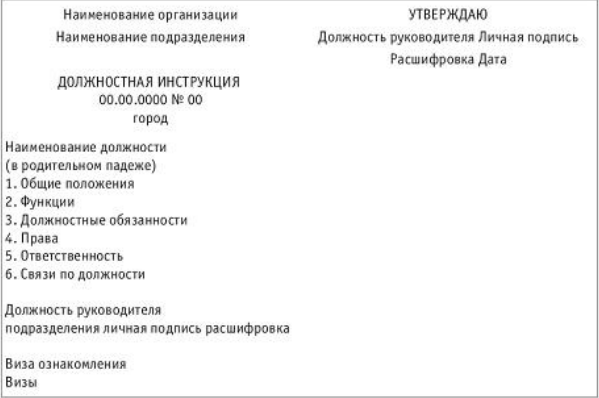 При разработке должностных инструкций используется как основа положение о структурном подразделении. Положение и должностные инструкции взаимосвязанные документы, так как обязанности каждого работника вытекают из задач и функций всей службы в целом, также от задач и функций структурного подразделения, в котором находится работник. Текст должностной инструкции должен полно и четко определить задачи, функции, обязанности работника на рабочем месте. Нечеткое и неполное определение сферы деятельности каждого работника ведет к нестабильности работы самой службы и несогласованности действий отдельных работников. Как правило, такая обстановка способствует возникновению конфликтных ситуаций, вызванных неправильным представлением работника о своих обязанностях, снижению эффективности работы организации в целом и невыполнение поставленных организацией задач, что в свою очередь может привести к экономической несостоятельности организации (особенно в условиях стремительно растущей конкуренции на рынке аптечных организаций и предприятий, в которых есть должность провизора), которая может привести организацию к экономическому краху, банкротству, а людей являющихся работниками данной организации к потере работы, с последующими вытекающими из этого последствиями. Текст должностной инструкции обычно излагается отдельными пунктами.            Раскрывая структуру должностных инструкций более глубоко, должностная инструкция обычно состоит из следующих разделов:
1. Общие положения;
2. Основные задачи и функции;
3. Обязанности;
4. Права;
5. Ответственность;
6. Взаимосвязи.
В первом разделе должностной инструкции «Общие положения» содержится следующие вещи:
- Наименование должности в соответствии со штатным расписанием и основные сведения о ней, а именно: название структурного подразделения организации, подчиненность данного работника (кому непосредственно), категория персонала (специалист, технический исполнитель);
- Порядок назначения и освобождения от должности; 
- Порядок замещения этой должности в период временного отсутствия работника (по причине больничного, отпуска, декрета или иной причины дозволенной организацией в установленном порядке); 
- Требования к профессиональной подготовке (уровень образования, стаж работы), требования к квалификации (должен знать..., должен уметь..., должен владеть…, должен обладать…); 
- Перечень нормативных документов, которыми работник руководствуется в своей профессиональной деятельности, перечень распорядительных документов, регламентирующих должностные обязанности (приказы и распоряжения руководителя организации, службы ДОУ и т.д.).
Во втором разделе именуемым «Основные задачи и функции» должностной инструкции формулируется основная задача работника данной должности, предмет его ведения, участок работы. Далее идет перечисление конкретных видов работы, из которых складывается выполнение основной задачи. Например: основная задача работника — контроль за сроками исполнения документов. В разных организациях и при использовании разной технологии эта задача может складываться из разных операций.
Например, при использовании ручной технологии это могут быть следующие операции:
- Получение (от участка регистрации, от секретариата и др.) документов, поставленных на контроль; 
- Заполнение контрольных карточек; 
- Внесение в них отметок о ходе исполнения; 
- Ведение сроковой картотеки; 
- Передача информации; 
- Составление и ведение справочных картотек, обслуживание запросов специалистов аппарата управления и т.д.
Та же задача при автоматизированной технологии будет включать такие операции, как:
- Внесение в компьютерную базу данных о регистрируемых документах; 
- Ведение компьютерной базы данных документов с отметкой «Контроль»; 
- Обслуживание запросов специалистов аппарата управления и т.д.
В разделе именуемом «Обязанности» должностной инструкции записывают условия, которые должны соблюдаться работником при выполнении своих непосредственных функций. Например:
- Соблюдать правила внутреннего трудового распорядка; 
- Соблюдать установленные сроки подготовки документов; 
- Соблюдать этические нормы общения в коллективе; 
- Соблюдать конфиденциальность служебной информации.
В разделе именуемом «Права» закрепляется следующее: круг прав, необходимых самому работнику для реализации возложенных на него же обязанностей, а также и сам порядок осуществления этих прав. В раздел вносят такие права, как: принятие решений работником, получение информации для выполнения своей работы, право визирования определенных видов документов, право контроля и т.д. Четкая формулировка прав работника позволяет сформулировать его ответственность, которая выделяется в отдельный раздел.
В разделе именуемом «Ответственность» записывают как содержание, так и формы ответственности должностного лица за результаты и последствия своей деятельности в организации, на своей должности, а также за неприятие своевременных мер или действий, относящихся к его обязанностям, которые были прописаны ему, о которых он был уведомлён. Ответственность может быть установлена  как дисциплинарная (как, например, выговор), так и материальная (как, например, штраф), но обязательно в соответствии с действующим законодательством и учетом специфики работы организации, при несоответствии ответственности вышеописанным вещам, такая ответственность будет являться неправомерной и может влечь за собой административную или уголовную (в зависимости от тяжести) ответственность для тех кто установил неправомерную ответственность.
В разделе должностной инструкции именуемой «Взаимосвязи» записывают следующее:
- Порядок взаимодействия работника с другими структурными подразделениями; 
- Порядок взаимодействия работника с должностными лицами. 
В разделе перечисляют те структурные подразделения, от которых работник получает документы, и те, которым он передает информацию.2.5 Заключительные моменты            Должностные инструкции разрабатывает и подписывает руководитель службы делопроизводства, утверждает руководитель организации (фирмы). Должностные инструкции оформляются на общем бланке организации. Они могут быть завизированы (согласованы) с руководителями тех структурных подразделений, с которыми взаимодействует работник. Должностные инструкции также относятся к документам длительного действия. Пересмотр должностных инструкций обязателен при следующих условиях:
- Изменение структуры организации; 
- Переподчинение службы делопроизводства; 
- Изменение наименования должности; 
- Изменение внутренней организационной структуры службы делопроизводства; 
- Внедрение новых форм и методов организации труда; 
- Внедрение новой технологии, так как при этом происходит перераспределение функций между отдельными работниками и структурными подразделениями.
С должностной инструкцией руководитель (или кадровая служба) обязан ознакомить работника под расписку. Виза ознакомления располагается ниже подписи руководителя службы делопроизводства (разработчика должностной инструкции) и состоит из слов «С инструкцией ознакомлен (на)», подписи работника, его инициалов, фамилии и даты.Заключение            Должностные инструкции являются одним основополагающих документов организации, без них организация не сможет вести деятельность, работники не будут иметь чёткого представления о своей должности, могут возникать конфликты и деятельность организации будет под угрозой, с последующими негативными последствиями, в основном экономическими. Должностная инструкция провизора позволяет ему осуществлять свою роль как агента здравоохранения, а также как части организации (чаще всего аптечной организации).            В заключение можно сказать, что были выполнены задачи данного реферата и выполнена цель, а также освещена актуальность темы. Было сделаны следующие вещи в данном реферате: 
- Расписание темы должностной инструкции провизора и с этой целью были использованы методы метаанализа и обзора литературы.
- Был осуществлён поиск и отображение понятия должностных инструкций, раскрытие его;
- Был осуществлён поиск и отображение того, что позволяет должностная инструкция, полностью расписано;
- Был осуществлён поиск и представление основных источников разработки должностных инструкций;
- Был осуществлён поиск и расписание разделов из которых обычно состоит должностная инструкция с описанием разделов;
- Было осуществлено составление заключения.Список литературы
№ п/пНаименование, вид изданияАвтор (–ы), составитель (-и), редактор (-ы)Место издания, издательство, год12341Экономика здравоохранения [Эле ктронный ресурс] : учеб. пособие. - Режим доступа: http://krasgmu.vmede.r u/index.php?page[com mon]=elib&cat=&res_i d=45293Т. Д. Морозова, Е. А. Юрьева, Е. В. ТаптыгинаКрасноярск : КрасГМУ, 2014.2Экономика здравоохранения [Эле ктронный ресурс] : учебник. - Режим доступа: http://www.studmedlib. ru/ru/book/ISBN97859 70431368.htmlА. В. Решетников, В. М. Алексеева, С. А. Ефименко; ред. А. В. РешетниковМ. : ГЭОТАРМедиа, 2015.3Экономика здравоохранения [Эле ктронный ресурс] : учеб.-метод. пособие для системы дополнит. проф. образования. - Режим доступа: http://krasgmu.vmede.r u/index.php?page[com mon]=elib&cat=&res_i d=34999Т. Д. Морозова, Е. А. Юрьева, Е. В. Таптыгина.Красноярск : КрасГМУ, 2013.4Экономика здравоохранения : учебникА. В. Решетников, В. М. Алексеева, С. А. Ефименко [и др.] ; ред. А. В. РешетниковМ. : ГЭОТАРМедиа, 2015.5Экономика здравоохранения [Эле ктронный ресурс] : учеб.-метод. пособие для системы доп. проф. образования. - Режим доступа: http://krasgmu.vmede.r u/index.php?page[com mon]=elib&cat=&res_i d=59145Т. Д. Морозова, Е. А. Юрьева, Е. В. ТаптыгинаКрасноярск : КрасГМУ, 2016.6Экономика аптечной организации [Электро нный ресурс] : учеб. пособие. - Режим доступа: http://krasgmu.vmede.r u/index.php?page[com mon]=elib&cat=&res_i d=60852В. В. Богданов, Л. А. Лунева, В. С. ЧавырьКрасноярск : КрасГМУ, 2016.7Экономика аптечной организации [Электро нный ресурс] : учеб. пособие для студентов очной и заочной форм обучения, обучающихся по специальности 060301 - Фармация. - Режим доступа: http://krasgmu.vmede.r u/index.php?page[com mon]=elib&cat=&res_i d=55131В. В. Богданов, Л. А. Лунева, В. С. ЧавырьКрасноярск : КрасГМУ, 2015.8Общественное здоровье и здравоохранение, экономика здравоохранения [Эле ктронный ресурс] : учеб. для вузов. Т. 2.. - Режим доступа: http://www.studmedlib. ru/ru/book/ISBN97859 70424155.htmlред. В. З. КучеренкоМ. : ГЭОТАРМедиа, 2013.9Общественное здоровье и здравоохранение, экономика здравоохранения [Эле ктронный ресурс] : учеб. для вузов. Т. 1.. - Режим доступа: http://www.studmedlib. ru/ru/book/ISBN97859 70424148.htmlред. В. З. КучеренкоМ. : ГЭОТАРМедиа, 2013.10Государственная фармакопея Российской Федерации [Электрон ный ресурс]. Т. 3.. - Режим доступа: http://femb.ru/femlМ. : [Б. и.], 2015.11Государственная фармакопея Российской Федерации [Электрон ный ресурс]. Т. 1.. - Режим доступа: http://femb.ru/femlМ. : [Б. и.], 2015.12Государственная фармакопея Российской Федерации [Электрон ный ресурс]. Т. 2.. - Режим доступа: http://femb.ru/femlМ. : [Б. и.], 2015.13Управление и экономика фармации: учебникред. И. А. НаркевичМ.: ГЭОТАРМедиа, 2017.14Экономика и управление в здравоохранении [Эле ктронный ресурс] : учеб. и практикум для вузов. - Режим доступа: https://biblioonline.ru/viewer/A1163 7AE-DA4F-4894- B549- E01AB3BF9D93#А. В. Решетников, Н. Г. Шамшурина, В. И. Шамшурин ; ред. А. В. РешетниковМ.: Юрайт , 2018.